SEN04School / setting information to support an EHC Needs Assessment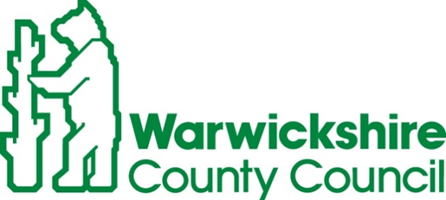 How to submit the request:The documents must be saved as:The title of the document, the date (YY-MM-DD) of the document if it’s a report and the name of the child, eg                    Family Conversation, Jim Smith                    School Information, Jim Smith                    EP report 22-06-22, Jim Smith Remove ALL passwords Where you can, save documents as Word Docs without signature and then as a PDF with signatures No need to include examples of work, photos of work areas.  Check all pages are there in longer documentsPlease send as separate individual documents; not saved as individual pages, photos of individual pages or the entire bundle as one PDF.The referral must include all of the documents listed below to be considered a full request. *if appropriate Email the request with the docs as attachments or in a zip file to sen@warwickshire.gov.ukSECTION 1Young person’s details:*Please check with the carers/parents that these details are all correct. This document should be shared with both parents and the Family Conversation must involve, and include information from, both parents (or those with PR).SECTION 2Education history SECTION 3Reason for EHCNA request (if known)Description of special educational needs, social care needs and health needs SECTION 4Overview of progress and attainment (please delete if not relevant to young person’s age)Early Years:EYFS ScoresWhere the child is in Early Years show assessment over time where possible, using the EYFS and/or include image of teaching Talking Profile. Where using levels please include age related descriptor.Does the young person receive Inclusion Funding Grant? If yes, when from?How much does the setting receive? (please attach any further info)Primary:Description of progressSecondary:Post 16:Describe progress and current attainment in key areas, in relation to their end of KS4 outcomes and to their peers.Standardised Assessments:Please detail here standardised assessments and percentiles (previous key stage) (Please use the Costed Provision Breakdown to further evidence progress relating to specific interventions)SECTION 5External professional involvement The contents of this referral have been shared with parents/carers.All sections of this referral form have been completed in full. I certify that the information that I have provided is correct.  SENCO Signature         __________________________ Date _________________(Please print)                 ________________________Privacy Statement - How your information may be used​Information provided in this form will be used by Warwickshire County Council to comply with our legal obligations under the Children and Families Act 2014. It may also be shared with other agencies and service providers to ensure that your child’s needs are met.  Information will only be shared with third parties in accordance with the General Data Protection Regulation. To see how we use your personal data and what your information rights are, please read the Education and Learning privacy notice. It should be read in addition to the council’s overall customer privacy notice, which includes the contact details if you have a complaint about your information rights, go to www.warwickshire.gov.uk/privacy. For general enquiries, contact Warwickshire County Council customer services on 01926 410410.IncludedExternal professional reports from last 12-18 months Social care reports / information inc Early Help*Health information and diagnoses*Attendance data (including exclusions, periods out of school)Costed Provision Breakdown Weekly timetables for last 3 terms (one for each)SEN05 Family ConversationSEN06 My (CYP’s) ViewsFull name: (Include Also Known As in brackets)Date of birth:Gender: Male/Female/Other/Prefer Not to Say Home address:Full address including postcodeEthnicity:Religion:UPN:NHS Number and GP details:If the young person is 16 or over, please discuss with the family and confirm who the LA should communicate with throughout this process:Just the young person?Just the young person?If the young person is 16 or over, please discuss with the family and confirm who the LA should communicate with throughout this process:Just the parents/those with PR?Just the parents/those with PR?If the young person is 16 or over, please discuss with the family and confirm who the LA should communicate with throughout this process:Both the young person and parents/those with PRBoth the young person and parents/those with PRParent(s)/person(s) with parental responsibility Parent(s)/person(s) with parental responsibility Parent(s)/person(s) with parental responsibility Parent(s)/person(s) with parental responsibility Parent(s)/person(s) with parental responsibility Name:Parent/carer 1/young personName:Parent/carer 1/young personRelationship to child (if not the YP: Relationship to child (if not the YP: Address:Address:Telephone Number:Telephone Number:Mobile number:Mobile number:Email address:(you MUST include this)Email address:(you MUST include this)Name:Parent/carer 2Name:Parent/carer 2Relationship to child:Relationship to child:Address:Address:Telephone Number:Telephone Number:Mobile number:Mobile number:Email address:(you MUST include this)Email address:(you MUST include this)Health Information It is expected that any health needs have been explored and assessed prior to a request for an EHCNA as part of the graduated response, therefore recent health information is required. Health Information It is expected that any health needs have been explored and assessed prior to a request for an EHCNA as part of the graduated response, therefore recent health information is required. Is the young person currently receiving support/input from RISE (previously known as CAMHS)? Please detail in what capacity (ensure these documents have been attached to the request):Is the young person currently receiving support/input from RISE (previously known as CAMHS)? Please detail in what capacity (ensure these documents have been attached to the request):Is the young person currently receiving support/input from RISE (previously known as CAMHS)? Please detail in what capacity (ensure these documents have been attached to the request):Health Information It is expected that any health needs have been explored and assessed prior to a request for an EHCNA as part of the graduated response, therefore recent health information is required. Health Information It is expected that any health needs have been explored and assessed prior to a request for an EHCNA as part of the graduated response, therefore recent health information is required. Does the young person have other health needs/input? Please detail in what capacity (ensure these documents are attached to the request):Does the young person have other health needs/input? Please detail in what capacity (ensure these documents are attached to the request):Does the young person have other health needs/input? Please detail in what capacity (ensure these documents are attached to the request):Social Care: This must be stated and you must include most recent report Social Care: This must be stated and you must include most recent report State whether the young person receives support through Early Help, Child in Need, Child Protection,Other or no social care involvement:(If this changes after the request is submitted, please inform SENDAR)State whether the young person receives support through Early Help, Child in Need, Child Protection,Other or no social care involvement:(If this changes after the request is submitted, please inform SENDAR)State whether the young person receives support through Early Help, Child in Need, Child Protection,Other or no social care involvement:(If this changes after the request is submitted, please inform SENDAR)Name and contact details of Social Worker / FSW/Early Help Worker Include details of current Social Worker, Social Care team, email and contact number Name and contact details of Social Worker / FSW/Early Help Worker Include details of current Social Worker, Social Care team, email and contact number Does anyone within social care have parental responsibility? Give details Does anyone within social care have parental responsibility? Give details Care authority e.g. WarwickshireCare authority e.g. WarwickshireDoes the family / young person require support for communication? Please give further details about what support they may requireDoes the family / young person require support for communication? Please give further details about what support they may requireCurrent settingCurrent year group(Give details if not in chronological year)Start dateAddressContact personContact emailPhone number Previous School/Setting(s)Start Date Date off roll BackgroundBriefly describe significant history eg, attendance, events, timelineReason for this request/ why is an EHCNA being requestedOther important information you would like to be considered(eg is there information missing from the APDR process? Why? Are there any exceptional circumstances you would like the panel to consider?)Description of SEND and how SEND impacts the young personWhat is the young person’s main area of need?Communication and InteractionSocial, emotional and mental healthCognition and LearningCurrent age-related attainment: Describe progress over time:Physical/sensoryDescription/ timeline of Social Care history and current involvement Description / timeline of Health history and current involvement Date:ScoreDate:ScoreDate:ScoreCommunicationPSEDPhysicalCore areas: current attainment in relation to age-related expectations. Reading Reading Writing Writing Maths Maths Core areas: current attainment in relation to age-related expectations. Current age / yearCurrent attainment in relation to peersCurrent age / yearCurrent attainment Current age / yearCurrent attainment Core areas: current attainment in relation to age-related expectations. Eg Year 5Working at Emerging Year 2Core areas: current attainment in relation to age-related expectations. Other info eg phonicsOther info eg phonicsOther info eg spellingOther info eg spellingOther info eg using/applying Other info eg using/applying Other areas (eg. Communication and interaction, social skills, independence, physical)Area: Area: Area: Area: Area: Area: Other areas (eg. Communication and interaction, social skills, independence, physical)Current age / yearCurrent attainment Current age / yearCurrent attainment Current age / yearCurrent attainment Other areas (eg. Communication and interaction, social skills, independence, physical)Other areas (eg. Communication and interaction, social skills, independence, physical)Area:Area:Area:Area:Area:Area:Other areas (eg. Communication and interaction, social skills, independence, physical)Current age / yearCurrent attainment Current age / yearCurrent attainment Current age / yearCurrent attainment Other areas (eg. Communication and interaction, social skills, independence, physical)Area (eg Maths, social skills, independence)Descriptions of progress over time compared to expectation/targets Key Stage 3 and 4: Is this young person on track to meet end of KS4 targets? Describe progress in key areas, in relation to their end of KS2 outcomes and to their peers. English:Maths:Other areas, eg social/emotional/independence/lang and communication:Area/subject/course Description of progress/attainmentDate TestStandardised Score Percentile History of external educational professional involvement (including SALT, EPS, OT, Physio, Specialist Teachers)Name and contact details of professional Service and organisation Service and organisation Dates, and nature of involvement (advice given/outcome)Date of report(s)History of external educational professional involvement (including SALT, EPS, OT, Physio, Specialist Teachers)History of external educational professional involvement (including SALT, EPS, OT, Physio, Specialist Teachers)History of external educational professional involvement (including SALT, EPS, OT, Physio, Specialist Teachers)History of external educational professional involvement (including SALT, EPS, OT, Physio, Specialist Teachers)History of external educational professional involvement (including SALT, EPS, OT, Physio, Specialist Teachers)History of social care involvement, CIN, Early Help, Family Support Worker History of social care involvement, CIN, Early Help, Family Support Worker History of social care involvement, CIN, Early Help, Family Support Worker History of social care involvement, CIN, Early Help, Family Support Worker History of health involvement History of health involvement History of health involvement History of health involvement  (Please print)______________________Headteacher SignatureDateDeclarationI confirm that I have read and I am aware of the information included in this request.  If this proceeds to an EHC Needs Assessment, I consent to the involvement of external agencies (such as educational psychology, therapies, specialist teachers etc) when gathering further information as part of this process.   Signature of parent/carer (or young person if 16 or over, or delegated to parent/carer if over 16 as appropriate): ………………………………………………………….Date ……………………..…..Please print name: _______________________________________________